INGLÉS – 5 TO GRADOFECHA DE ENTREGA: 25 al 1 de abrilACTIVIDAD 1: spell.	Esta actividad se encuentra en la página número 50 del Pupil’s Book (color)	Debo deletrear las palabras que representan la imagen (CAKE, SCHOOL, BIKES, CINEMA)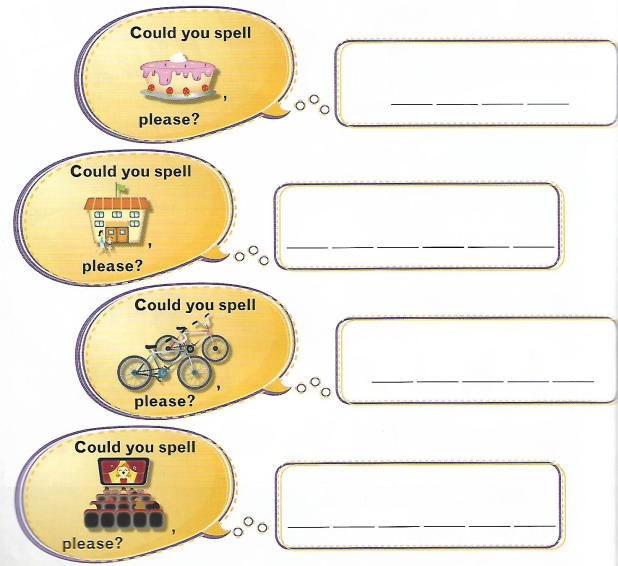 ACTIVIDAD 2: GUESS	Esta actividad se lleva a cabo en los cuadernos de los alumnos. Copio lo siguiente en el cuaderno y debo descifrar las palabras ocultas.eich – ou – es – pi – ai – ti – ei – eles – ci – eich – doble ou – elkei – ai – ti – ci – eich – i – eniu – gi – el – wayei – en – ai – em – ei –el – esAl ser una clase corta, el viernes 27 se estará subiendo la próxima clase con fecha de entrega desde el 27 al 3 de abril. Saludos cordiales y estamos a su disposición. 